29-03Conteúdo: Coordenação motora, imaginação, cooperaçãoObjetivo: Desenvolver as letras do alfabeto através dos movimentos, necessitando de cooperação.Desenvolvimento: Alfabeto CorporalCom a ajuda dos pais deverão demonstrar através de movimentos as letras do alfabeto que compõe o seu nome ex: BRUNA, deverão fazer com o corpo de vocês, o B o R o U o N e o A. Será enviado um vídeo pelo whatsapp demonstrando e explicando a atividade.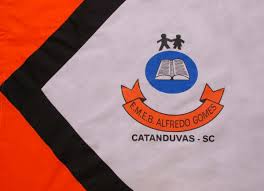 ESCOLA MUNICIPAL DE EDUCAÇÃO BÁSICA ALFREDO GOMES.DIRETORA: IVÂNIA NORAASSESSORA PEDAGÓGICA: SIMONE ANDRÉA CARL.ASSESSORA TÉCNICA ADM.: TANIA N. DE ÁVILA.PROFESSORA: BRUNA MAGNABOSCODISCIPLINA: EDUCAÇÃO FÍSICACATANDUVAS – SCANO 2021  - TURMA 1 ANO VESPERTINO